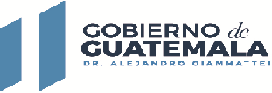 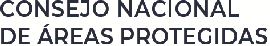 Periodo: Del 01 al 30 de Junio 2023No.RenglónNombre y ApellidosServicios Técnicos / ProfesionalesContrato o ActaVigencia del ContratoPorcentaje de pagoValor en quetzalesPeriodo de PagoCURNITDescripción1183Victor Armando Perez DiazServicios TécnicosActa Administrativa 06-202301/03/2023 al30/06/202330%Q	11,460.00Cuarto Desembolso14107979026-7SERVICIOS TÉCNICOS DE ASESORÍA JURÍDICA PARA APOYO HACIA LA DIRECCIÓN DE RECURSOS HUMANOS PARA ELSEGUIMIENTO DE EXPEDIENTES DE PROCESOS LABORALES Y OTROS REQUERIMIENTOS DENTRO DEL ÁMBITO DE SUCOMPETENCIA A FINES AL PROYECTO CONSOLIDACIÓN DEL SIGAP -LIFE WEB-.1189Lourdes María Asturias PalenciaServicios TécnicosActa Administrativa 08-202329/03/2023 al30/06/202330%Q	8,250.00Tercer Desembolso141010128322-9SERVICIO DE ASESORIA TECNICA PARA EL FORTALECIMIENTO DE CAPACIDADES TECNICAS DE LA UNIDAD DE CAMBIO CLIMATICO Y EL PROYECTO CONSOLIDACION DEL SIGAP-LIFE WEB